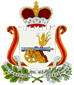   СОВЕТ ДЕПУТАТОВ КРУТОВСКОГО СЕЛЬСКОГО ПОСЕЛЕНИЯ                                                    РЕШЕНИЕОт  07.04.2016 г.             № 7О внесении изменений в Устав муниципального образования Крутовское сельское поселениеВ целях приведения Устава муниципального образования Крутовское сельское поселение (в редакции решений Совета депутатов Крутовского сельского поселения от 29.05.2006 №10, от 27.03.2007 №5, от 10.04.2008 №11, от 23.06.2009 №16, от 18.01.2010 №1, от 28.06.2010 №30, от 03.02.2011 №1, от 26.03.2013 №6, от 30.04.2014 №14, от 16.06.2015 №13) со ст.14 Федерального закона от  6 октября 2003 года №131-ФЗ ФЗ «Об общих принципах организации местного самоуправления в Российской Федерации» (с изменениями и дополнениями), областным законом от 26 ноября 2015 года   №161-з «О внесении изменений в статью 1 областного закона «О закреплении за сельскими поселениями Смоленской области отдельных вопросов местного значения», Совет депутатов Крутовского сельского поселенияРЕШИЛ:1. Внести в Устав муниципального образования Крутовское сельское поселение следующие изменения:1) в части 1 статьи 7:а) пункт 11 признать утратившим силу;б) пункт 15 после слов «физической культуры» дополнить словами «, школьного спорта»;в) пункт 19 изложить в следующей редакции:«19) участие в организации деятельности по сбору (в том числе раздельному сбору) и транспортированию твердых коммунальных отходов;»;г) в пункте 20 слова «, а также использования, охраны, защиты, воспроизводства городских лесов, лесов особо охраняемых природных территорий, расположенных в границах населенных пунктов поселения» исключить;д) пункт 21изложить в следующей редакции:21) осуществление муниципального земельного контроля в границах поселения;е) пункты 24, 25, 33, 35 признать утратившими силу;2) в статье 13:а) в части 4:пункт 10 дополнить словами «, за исключением случаев, если в соответствии со статьей 13 Федерального закона «Об общих принципах организации местного самоуправления в Российской Федерации» для преобразования муниципального образования требуется получение согласия населения муниципального образования, выраженного путем голосования либо на сходах граждан»;б) часть 7 признать утратившей силу;3) пункт 7 части 3 статьи 22 признать утратившими силу;4) часть 9 статьи 23 изложить в следующей редакции:«9. Депутат должен соблюдать ограничения, запреты, исполнять обязанности, которые установлены Федеральным законом от 25 декабря 2008 года № 273-ФЗ «О противодействии коррупции» и другими федеральными законами. Полномочия депутата прекращаются досрочно в случае несоблюдения ограничений, запретов, неисполнения обязанностей, установленных Федеральным законом от 25 декабря 2008 года №273-ФЗ «О противодействии коррупции», Федеральным законом от 3 декабря 2012 года №230-ФЗ «О контроле за соответствием расходов лиц, замещающих государственные должности, и иных лиц их доходам», Федеральным законом от 7 мая 2013 года №79-ФЗ «О запрете отдельным категориям лиц открывать и иметь счета (вклады), хранить наличные денежные средства и ценности в иностранных банках, расположенных за пределами территории Российской Федерации, владеть и (или) пользоваться иностранными финансовыми инструментами.»;5) пункт 6 части 1 статьи 25 изложить в следующей редакции:«6) лицу, замещающему муниципальную должность, в связи с прекращением полномочий (в том числе досрочно) выплачивается в день увольнения единовременная выплата в размере не более трехмесячного денежного содержания по замещаемой им муниципальной должности при условии, если данное лицо в период осуществления им полномочий по муниципальной должности достигло пенсионного возраста или потеряло трудоспособность. Указанная гарантия не предоставляется лицам, замещающим муниципальные должности, полномочия которых были прекращены по основаниям, предусмотренным абзацем седьмым части 16 статьи 35, пунктами 2.1, 3, 6–9 части 6, частью 7.1, пунктами 5–8 части 10, частью 10.1 статьи 40, частями 1 и 2 статьи 73 Федерального закона от 6 октября 2003 года №131-ФЗ «Об общих принципах организации местного самоуправления в Российской Федерации;»;6) в статье 26:а) пункт 34 части 6 признать утратившим силу;б) дополнить частью 6.1. следующего содержания:«6.1. Глава муниципального образования должен соблюдать ограничения, запреты, исполнять обязанности, которые установлены Федеральным законом от 25 декабря 2008 года №273-ФЗ «О противодействии коррупции» и другими федеральными законами. Полномочия Главы муниципального образования прекращаются досрочно в случае несоблюдения ограничений, запретов, неисполнения обязанностей, установленных Федеральным законом от 25 декабря 2008 года № 273-ФЗ «О противодействии коррупции», Федеральным законом от 3 декабря 2012 года №230-ФЗ «О контроле за соответствием расходов лиц, замещающих государственные должности, и иных лиц их доходам», Федеральным законом от 7 мая 2013 года №79-ФЗ «О запрете отдельным категориям лиц открывать и иметь счета (вклады), хранить наличные денежные средства и ценности в иностранных банках, расположенных за пределами территории Российской Федерации, владеть и (или) пользоваться иностранными финансовыми инструментами.»;в) дополнить частью 9 следующего содержания:«9. В случае, если избранный Советом депутатов Глава муниципального образования, полномочия которого прекращены досрочно на основании решения Совета депутатов об удалении его в отставку, обжалует в судебном порядке указанное решение, Совет депутатов не вправе принимать решение об избрании Главы муниципального образования до вступления решения суда в законную силу.»;6) в части 7 статьи 28:а) пункт 10 признать утратившим силу;б) пункт 14 после слов «физической культуры» дополнить словами «, школьного спорта»;в) пункт 18 изложить в следующей редакции:«18) участие в организации деятельности по сбору (в том числе раздельному сбору) и транспортированию твердых коммунальных отходов;»;г) в пункте 19 слова «, а также использования, охраны, защиты, воспроизводства городских лесов, лесов особо охраняемых природных территорий, расположенных в границах населенных пунктов поселения» исключить;д) пункт 20 изложить в следующей редакции:«20) осуществление муниципального земельного контроля в границах поселения;»;е) пункты 23, 24, 30.2., 30.6. признать утратившими силу;ж) дополнить пунктом 30.16. следующего содержания:«30.16.) организация профессионального образования и дополнительного профессионального образования выборных должностных лиц местного самоуправления, членов выборных органов местного самоуправления, депутатов представительных органов муниципальных образований, муниципальных служащих и работников муниципальных учреждений, организация подготовки кадров для муниципальной службы в порядке, предусмотренном законодательством Российской Федерации об образовании и законодательством Российской Федерации о муниципальной службе;»;7) статью 38 изложить в следующей редакции:а) «1. В собственности сельского поселения может находиться:1) имущество, предназначенное для решения вопросов местного значения; 2) имущество, предназначенное для осуществления отдельных государственных полномочий, переданных органам местного самоуправления, в случаях, установленных федеральными законами и законами субъектов Российской Федерации, а также имущество, предназначенное для осуществления отдельных полномочий органов местного самоуправления, переданных им в порядке, предусмотренном частью 4 статьи 15 Федерального закона №131-ФЗ от 06.10.2003г. «Об общих принципах организации местного самоуправления в Российской Федерации»;3) имущество, предназначенное для обеспечения деятельности органов местного самоуправления и должностных лиц местного самоуправления, муниципальных служащих, работников муниципальных предприятий и учреждений в соответствии с нормативными правовыми актами представительного органа муниципального образования;4) имущество, необходимое для решения вопросов, право решения которых предоставлено органам местного самоуправления федеральными законами и которые не отнесены к вопросам местного значения;5) имущество, предназначенное для решения вопросов местного значения в соответствии с частями 3 и 4 статьи 14 Федерально закона №131-ФЗ от 06.10.2003г. «Об общих принципах организации местного самоуправления в Российской Федерации»; , а также имущество, предназначенное для осуществления полномочий по решению вопросов местного значения в соответствии с частями 1 и 1.1 статьи 17 Федерального закона №131-ФЗ от 06.10.2003г. «Об общих принципах организации местного самоуправления в Российской Федерации»;б) части 2 – 2.1. признать утратившими силу; в) часть 4 признать утратившей силу;г) часть 5 изложить в следующей редакции: «5. В случаях возникновения у муниципальных образований права собственности на имущество, не соответствующее требованиям части 1 настоящей статьи, указанное имущество подлежит перепрофилированию (изменению целевого назначения имущества) либо отчуждению. Порядок и сроки отчуждения такого имущества устанавливаются федеральным законом.»;д) часть 6 признать утратившей силу; 8) в части 6 статьи 40 слова «затрат на их денежное содержание» заменить словами «расходов на оплату их труда».2. Настоящее решение вступает в силу после его официального опубликования в газете муниципального образования Крутовское сельское поселение «Крутовские вести» после государственной регистрации в Управлении Министерства юстиции Российской Федерации по Смоленской области.Глава муниципального образования                            Крутовское сельское поселение                                      М.В.Васильева                  